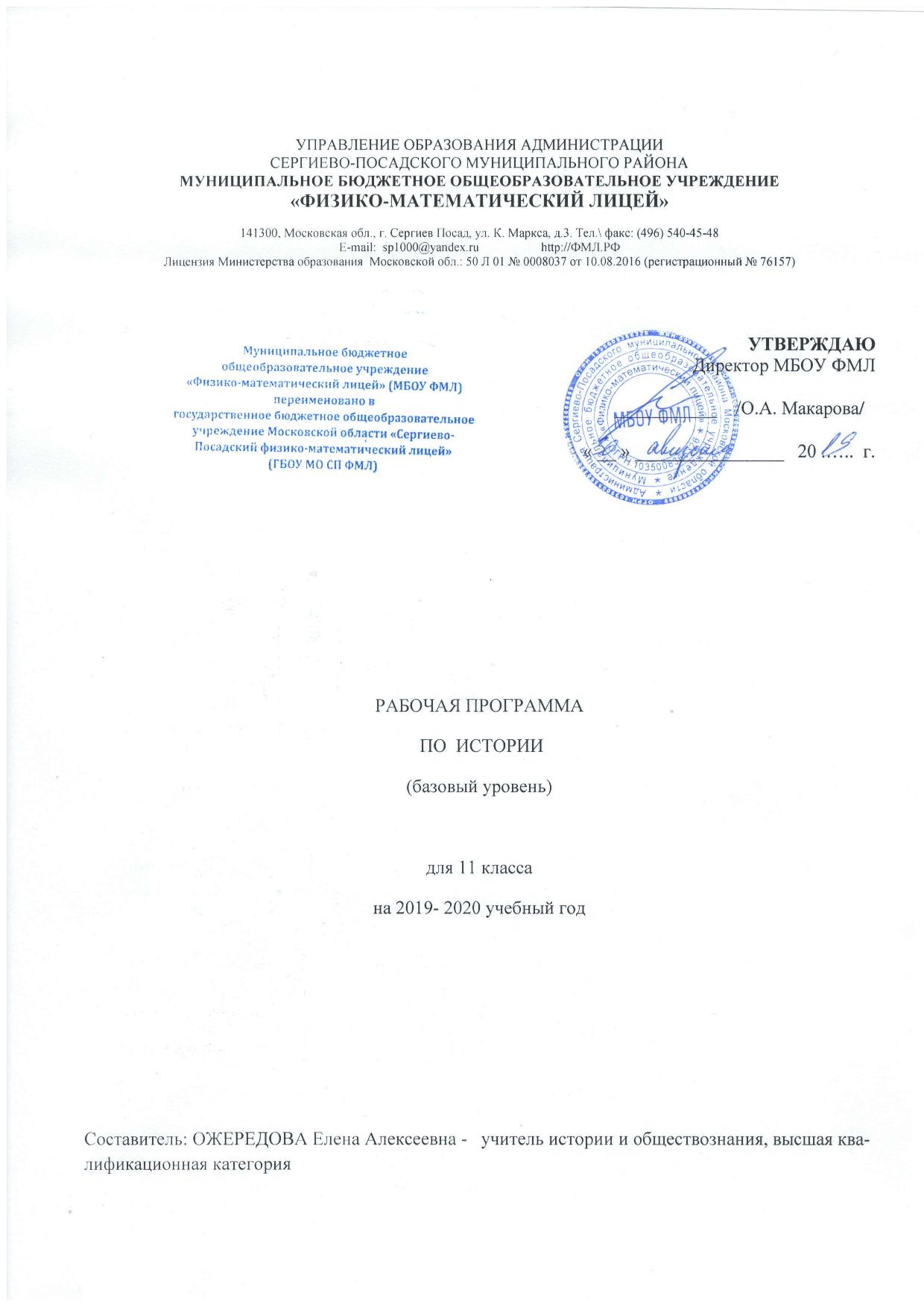 Настоящая рабочая программа по истории  для 11  класса  составлена в соответствии  с нормативными документами, определяющими структуру и содержание курса:1. Федеральный государственный образовательный стандарт основного общего образования, утвержденный приказом Министерства образования и науки Российской Федерации от 17.12.2010 № 1897;2. Рабочая программа составлена на основе примерной программы основного общего  образования по истории.- Сборник нормативных документов. История/сост. Э.Д. Днепров, А.Г. Аркадьев. – 2-е изд., стереотип. – М.: Дрофа, 2011 г.;методических рекомендаций. История. Всеобщая история. 10–11 классы. Базовый и углубленный уровни. Методические рекомендации и рабочая программа к линии УМК О. В. Волобуева, М. В. Пономарева, В. А. Рогожкина.- М.: Дрофа, 2013 г.;3.Основная образовательная программа МБОУ ФМЛ;4. Рекомендации по оснащению образовательного учреждения учебным и учебно-лабораторным оборудованием, необходимым для реализации федеральных государственных образовательных стандартов основного общего образования, организации проектной деятельности, моделирования и технического творчества обучающихся (письмо Министерства образования и науки Российской Федерации от 24.11.2011 № МД-1552/03).       Реализация программы предполагает опору на учебник: История: учебник для общеобразовательных учреждений(О. В., Волобуев, М. В. Пономарев, В. А. Рогожкин), М- Дрофа 2014Рабочая программа соответствует БУП 2004 года. На изучение  истории в  средней  школе отводится  2  часа в неделю в течение каждого года обучения, всего 136 часов, т.е. на изучения в 11 классе 68 часов. На основании приказа Управления образования № 01-11/327 от 22.08.2016 г. «О распределении учебного времени в 2019-2020 учебном году» учебный год сокращен до 34 недель. Поэтому настоящая рабочая программа рассчитана на 68 часов.Так как  кабинет оснащен  мультимедийной установкой , планируется регулярное его (ее) использование.Планируемые предметные результаты освоения историиЛичностными результатами обучения истории  в средней школе являются:— ответственного отношения к учению, готовность и способность обучающихся к самореализации и самообразованию на основе развитой мотивации учебной деятельности и личностного смысла изучения истории, заинтересованность в приобретении и расширении исторических знаний и способов действий, осознанность построения индивидуальной образовательной траектории; — коммуникативной компетентности в общении, в учебно-исследовательской, творческой и других видах деятельности по предмету, которая выражается в умении ясно, точно, грамотно излагать свои мысли в устной и письменной речи, выстраивать аргументацию и вести конструктивный диалог, приводить примеры и контрпримеры, а также понимать и уважать позицию собеседника, достигать взаимопонимания, сотрудничать для достижения общих результатов; — целостного мировоззрения, соответствующего современному уровню развития науки и общественной практики. Сформированность представления об изучаемых исторических понятиях и методах как важнейших средствах исторического моделирования реальных процессов и явлений; — логического мышления: критичности (умение распознавать логически некорректные высказывания), креативности (собственная аргументация, опровержения, постановка задач, формулировка проблем, исследовательский проект и др.).Метапредметными результатами обучения истории в средней  школе являются:— способности самостоятельно ставить цели учебной и исследовательской деятельности, планировать, осуществлять, контролировать и оценивать учебные действия в соответствии с поставленной задачей и условиями её выполнения; — умения самостоятельно планировать альтернативные пути достижения целей, осознанно выбирать наиболее эффективные способы решения учебных и познавательных задач; — умения находить необходимую информацию в различных источниках (в справочниках, литературе, Интернете), представлять информацию в различной форме (словесной, табличной, графической, символической), обрабатывать, хранить и передавать информацию в соответствии с познавательными или коммуникативными задачами; — владения приёмами умственных действий: определения понятий, обобщения, установления аналогий, классификации на основе самостоятельного выбора оснований и критериев, установления родовидовых и причинно-следственных связей, построения умозаключений индуктивного, дедуктивного характера или по аналогии; — умения организовывать совместную учебную деятельность с учителем и сверстниками: определять цели, распределять функции, взаимодействовать в группе, выдвигать гипотезы, находить решение проблемы, разрешать конфликты на основе согласования позиции и учёта интересов, аргументировать и отстаивать своё мнение.Общими предметными результатами обучения истории в средней школе являются:— умение работать с источниками, точно и грамотно выражать свои мысли в устной и письменной речи, применяя историческую терминологию и символику, использовать различные методы исследования (словесный, символический, графический, табличный), доказывать исторические утверждения; — умение использовать базовые понятия из основных изучаемых  разделов .— представление о последовательности исторических событий; практических навыков выполнения устных, письменных, наглядных заданий; — представление о причинно-следственных связях изучаемых событий—способность применять понятийный аппарат исторического знания—готовность применять исторические знания для выявления и сохранения исторических и культурных памятников своей страны и мира—расширение опыта оценочной деятельности на основе осмысления жизни и деятельности личностей и народов в истории— представление о статистических закономерностях в реальном мире и о различных способах их изучения, об особенностях выводов и прогнозов, носящих вероятностный характер;— умение применять изученные понятия, аппарат раз личных разделов курса к решению межпредметных задач и задач повседневной жизни.Содержание учебного курса историиКалендарно-тематическое планирование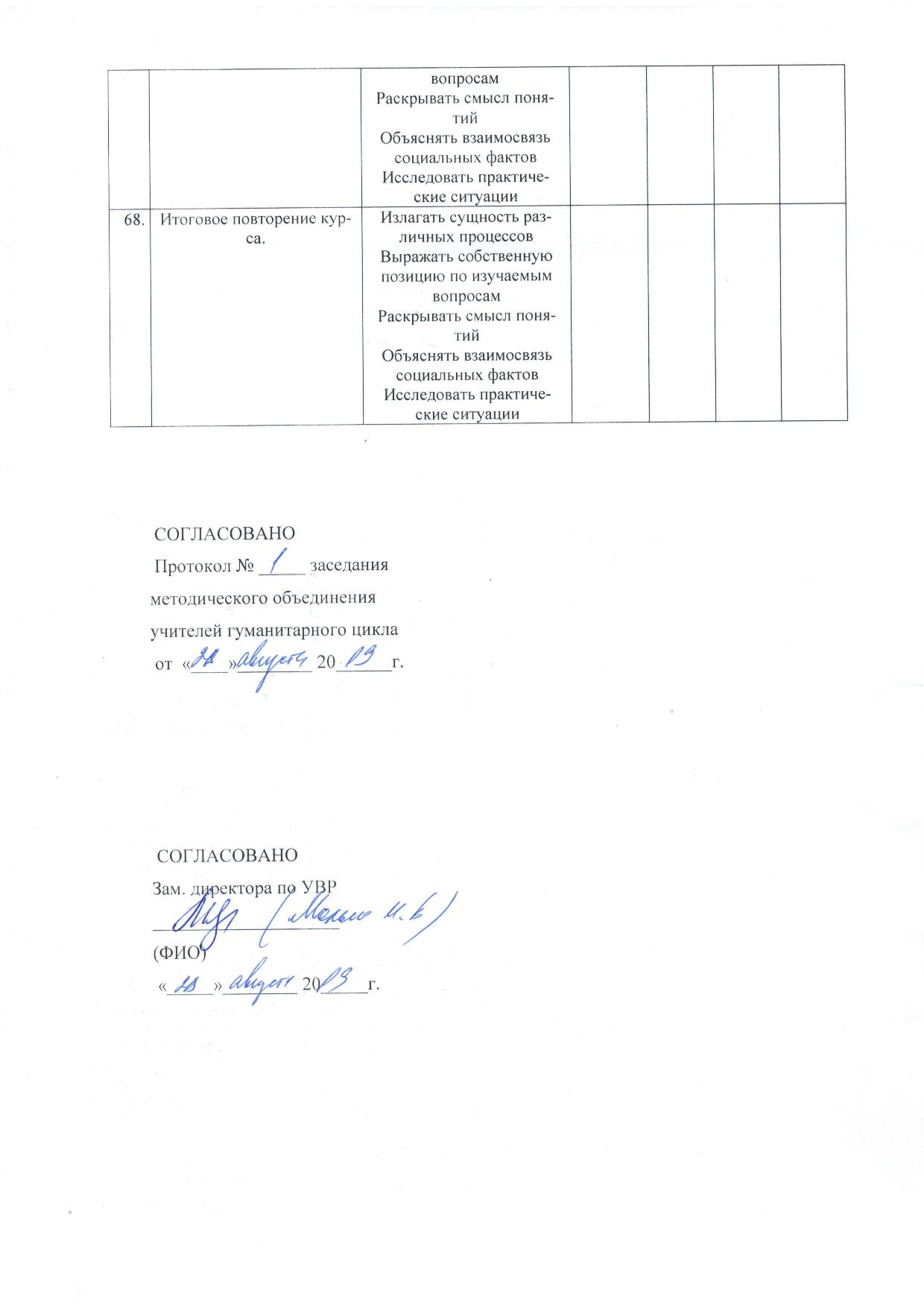 № п/пТема раздела (количество часов)Форма организации учебных занятийОсновные виды учебной деятельности 1Раздел 1 . Индустриальная цивилизация в начале XXвРоссия в начале ХХ в.-фронтальная работа,-работа с учебником,-опрос, консультация, беседа,   -индивидуальная и групповая работа,-исторический диктант,-самостоятельная работа, тест, -работа в парах с взаимопроверкой,-восприятие и анализ объяснений учителя и одноклассников, конспектирование-самостоятельная работа с литературой-построение гипотезы на основе анализа имеющихся данных-анализ графиков, выявление соответствующих признаков событий-вывод, доказательство и анализ последствий-характеристика понятийного аппарата-составление инструкционных карт, схем-систематизация учебного материала-моделирование, классификация и конструирование2Раздел II. Революция и Гражданская война в России.-Беседа, консультация, опрос,-работа с учебником,   -индивидуальная и групповая работа,-самостоятельная работа, тест, -исторический  диктант, -работа в парах с взаимопроверкой, -смотр знаний,-контрольная работа-восприятие и анализ объяснений учителя и одноклассников, конспектирование-самостоятельная работа с литературой-построение гипотезы на основе анализа имеющихся данных-анализ графиков, выявление соответствующих признаков событий-вывод, доказательство и анализ последствий-характеристика понятийного аппарата-составление инструкционных карт, схем-систематизация учебного материала-моделирование, классификация и конструирование3Раздел III. Мир в период между мировыми войнами.СССР на пути  социалистического строительства.-фронтальная работа,-работа с учебником,-опрос, консультация,-беседа, тренинг, -индивидуальная и групповая работа,-самостоятельная работа, тест, -работа в парах с взаимопроверкой,-восприятие и анализ объяснений учителя и одноклассников, конспектирование-самостоятельная работа с литературой-построение гипотезы на основе анализа имеющихся данных-анализ графиков, выявление соответствующих признаков событий-вывод, доказательство и анализ последствий-характеристика понятийного аппарата-составление инструкционных карт, схем-систематизация учебного материала-моделирование, классификация и конструирование4Раздел IV. Вторая мировая война.-фронтальная работа,-работа с учебником,-консультация, опрос,  -индивидуальная и групповая работа,-самостоятельная работа,-работа в парах с взаимопроверкой,-восприятие и анализ объяснений учителя и одноклассников, конспектирование-самостоятельная работа с литературой-построение гипотезы на основе анализа имеющихся данных-вывод, доказательство и анализ последствий изучаемых событий-умение самостоятельно делать выводы, суждения, формулировать проблемные вопросы -составление инструкционных карт, схем-моделирование5Раздел V. Мир во второй половине XX – начале XXI в.в.-беседа, работа с учебником,-опрос, консультация,  -индивидуальная и групповая работа,-самостоятельная работа, тест,-работа в парах с взаимопроверкой,-восприятие и анализ объяснений учителя и одноклассников, конспектирование-самостоятельная работа с литературой-построение гипотезы на основе анализа имеющихся данных-вывод, доказательство и анализ последствий изучаемых событий-умение самостоятельно делать выводы, суждения, формулировать проблемные вопросы -составление инструкционных карт, схем-моделирование6Раздел VI. Советская сверхдержава – от сталинизма к реформам.-фронтальная работа,-беседа,  работа с учебником,-консультация, опрос, -индивидуальная и групповая работа,-работа в парах с взаимопроверкой,-самостоятельная работа,-тест, смотр знаний,-восприятие и анализ объяснений учителя и одноклассников, конспектирование-самостоятельная работа с литературой-построение гипотезы на основе анализа имеющихся данных-вывод, доказательство и анализ последствий изучаемых событий-умение самостоятельно делать выводы, суждения, формулировать проблемные вопросы -составление инструкционных карт, схем-моделирование7Раздел VII: На пути к демократической России.-фронтальная работа,-беседа,  работа с учебником,-консультация, опрос, -индивидуальная и групповая работа,-работа в парах с взаимопроверкой,-самостоятельная работа,-тест, смотр знаний,-восприятие и анализ объяснений учителя и одноклассников, конспектирование-самостоятельная работа с литературой-построение гипотезы на основе анализа имеющихся данных-вывод, доказательство и анализ последствий изучаемых событий-умение самостоятельно делать выводы, суждения, формулировать проблемные вопросы -составление инструкционных карт, схем-моделирование№ урокаНаименование разделов и темХарактеристика основных видов деятельности ученика (на уровне учебных действий) по темеПлановые сроки изучения темы11 «а»Фактические сроки(и/или коррекция)Плановые сроки изучения темы11 «б»Фактические сроки(и/или коррекция)Раздел 1 . Индустриальная цивилизация в начале XXв.  Россия в начале ХХ в.(8 ЧАСОВ)Раздел 1 . Индустриальная цивилизация в начале XXв.  Россия в начале ХХ в.(8 ЧАСОВ)Раздел 1 . Индустриальная цивилизация в начале XXв.  Россия в начале ХХ в.(8 ЧАСОВ)Раздел 1 . Индустриальная цивилизация в начале XXв.  Россия в начале ХХ в.(8 ЧАСОВ)Раздел 1 . Индустриальная цивилизация в начале XXв.  Россия в начале ХХ в.(8 ЧАСОВ)Вводный урок. Мир в начале XX в.Излагать сущность различных процессовВыражать собственную позицию по изучаемым вопросамРаскрывать смысл понятийОбъяснять взаимосвязь социальных фактовИсследовать практические ситуацииСоциально-экономическое развитие России в начале XX векаИзлагать сущность раз-личных процессовВыражать собственную позицию по изучаемым вопросамРаскрывать смысл поня-тийОбъяснять взаимосвязь социальных фактовИсследовать практические ситуацииОбщественно-политическая жизнь России в начале XX векаИзлагать сущность раз-личных процессовВыражать собственную позицию по изучаемым вопросамРаскрывать смысл поня-тийОбъяснять взаимосвязь социальных фактовИсследовать практиче-ские ситуацииМеждународные отношения в начале XX в.Излагать сущность раз-личных процессовВыражать собственную позицию по изучаемым вопросамРаскрывать смысл поня-тийОбъяснять взаимосвязь социальных фактовИсследовать практиче-ские ситуацииПервая мировая войнаИзлагать сущность раз-личных процессовВыражать собственную позицию по изучаемым вопросамРаскрывать смысл поня-тийОбъяснять взаимосвязь социальных фактовИсследовать практиче-ские ситуацииВнешняя политика. Россия в Первой мировой войне.Излагать сущность раз-личных процессовВыражать собственную позицию по изучаемым вопросамРаскрывать смысл поня-тийОбъяснять взаимосвязь социальных фактовИсследовать практиче-ские ситуацииДуховная жизнь общества. Обобщение темы.Излагать сущность раз-личных процессовВыражать собственную позицию по изучаемым вопросамРаскрывать смысл поня-тийОбъяснять взаимосвязь социальных фактовИсследовать практиче-ские ситуацииУрок повторения и обобщения знаний «Россия в начале XXвека».Излагать сущность раз-личных процессовВыражать собственную позицию по изучаемым вопросамРаскрывать смысл поня-тийОбъяснять взаимосвязь социальных фактовИсследовать практиче-ские ситуацииРаздел II. Революция и Гражданская война в Рос-сии.( 4 часа)Послевоенное урегулирование и революционное движение.Излагать сущность раз-личных процессовВыражать собственную позицию по изучаемым вопросамРаскрывать смысл поня-тийОбъяснять взаимосвязь социальных фактовИсследовать практиче-ские ситуацииКрушение монархии. В горниле революции (февраль-октябрь 1917 г.).Излагать сущность раз-личных процессовВыражать собственную позицию по изучаемым вопросамРаскрывать смысл поня-тийОбъяснять взаимосвязь социальных фактовИсследовать практиче-ские ситуацииСтановление большевистской диктатуры.Излагать сущность раз-личных процессовВыражать собственную позицию по изучаемым вопросамРаскрывать смысл поня-тийОбъяснять взаимосвязь социальных фактовИсследовать практиче-ские ситуацииГражданская война и военная интервенция.Излагать сущность раз-личных процессовВыражать собственную позицию по изучаемым вопросамРаскрывать смысл поня-тийОбъяснять взаимосвязь социальных фактовИсследовать практиче-ские ситуацииРаздел III. Мир в период между мировыми войнами.СССР на пути  социалисти-ческого строительства.(  10  часов)Страны Запада в 1920- е г. :от процветания к кризису.Излагать сущность раз-личных процессовВыражать собственную позицию по изучаемым вопросамРаскрывать смысл поня-тийОбъяснять взаимосвязь социальных фактовИсследовать практиче-ские ситуацииМодернизация в странах Востока.Излагать сущность раз-личных процессовВыражать собственную позицию по изучаемым вопросамРаскрывать смысл поня-тийОбъяснять взаимосвязь социальных фактовИсследовать практиче-ские ситуацииОбобщение темы «От Российской империи и Советской России».Излагать сущность раз-личных процессовВыражать собственную позицию по изучаемым вопросамРаскрывать смысл поня-тийОбъяснять взаимосвязь социальных фактовИсследовать практиче-ские ситуацииОбразование СССР и международное положение советской страны.Излагать сущность раз-личных процессовВыражать собственную позицию по изучаемым вопросамРаскрывать смысл поня-тийОбъяснять взаимосвязь социальных фактовИсследовать практиче-ские ситуацииНовая экономическая политикаИзлагать сущность раз-личных процессовВыражать собственную позицию по изучаемым вопросамРаскрывать смысл поня-тийОбъяснять взаимосвязь социальных фактовИсследовать практиче-ские ситуацииМировой экономический кризис.Излагать сущность раз-личных процессовВыражать собственную позицию по изучаемым вопросамРаскрывать смысл поня-тийОбъяснять взаимосвязь социальных фактовИсследовать практиче-ские ситуацииСталинская революция «сверху» в деревне.Излагать сущность раз-личных процессовВыражать собственную позицию по изучаемым вопросамРаскрывать смысл поня-тийОбъяснять взаимосвязь социальных фактовИсследовать практиче-ские ситуацииСталинский политический режим.Излагать сущность раз-личных процессовВыражать собственную позицию по изучаемым вопросамРаскрывать смысл поня-тийОбъяснять взаимосвязь социальных фактовИсследовать практиче-ские ситуацииСоветская идеология и культура.Излагать сущность раз-личных процессовВыражать собственную позицию по изучаемым вопросамРаскрывать смысл поня-тийОбъяснять взаимосвязь социальных фактовИсследовать практиче-ские ситуацииУрок повторения и обобщения знаний «СССР на пути социалистического строительства».Излагать сущность раз-личных процессовВыражать собственную позицию по изучаемым вопросамРаскрывать смысл поня-тийОбъяснять взаимосвязь социальных фактовИсследовать практиче-ские ситуацииРаздел IV. Вторая мировая война(12 часов).Тоталитарные режимы и рост международной напряженности в Европе в 1930- е гг.Излагать сущность раз-личных процессовВыражать собственную позицию по изучаемым вопросамРаскрывать смысл поня-тийОбъяснять взаимосвязь социальных фактовИсследовать практиче-ские ситуацииСССР в предвоенном миреИзлагать сущность раз-личных процессовВыражать собственную позицию по изучаемым вопросамРаскрывать смысл поня-тийОбъяснять взаимосвязь социальных фактовИсследовать практиче-ские ситуацииНачало второй мировой войны.Излагать сущность раз-личных процессовВыражать собственную позицию по изучаемым вопросамРаскрывать смысл поня-тийОбъяснять взаимосвязь социальных фактовИсследовать практиче-ские ситуацииНачало Великой Отечественной войны. Военные действия на других театрах мировой войныИзлагать сущность раз-личных процессовВыражать собственную позицию по изучаемым вопросамРаскрывать смысл поня-тийОбъяснять взаимосвязь социальных фактовИсследовать практиче-ские ситуацииНачальный этап войны.Излагать сущность раз-личных процессовВыражать собственную позицию по изучаемым вопросамРаскрывать смысл поня-тийОбъяснять взаимосвязь социальных фактовИсследовать практиче-ские ситуацииКоренной переломИзлагать сущность раз-личных процессовВыражать собственную позицию по изучаемым вопросамРаскрывать смысл поня-тийОбъяснять взаимосвязь социальных фактовИсследовать практиче-ские ситуацииПобеды Советской Армии в 1944-1945 гг.Излагать сущность раз-личных процессовВыражать собственную позицию по изучаемым вопросамРаскрывать смысл поня-тийОбъяснять взаимосвязь социальных фактовИсследовать практиче-ские ситуацииСоюзнические отношения и советская дипломатияИзлагать сущность раз-личных процессовВыражать собственную позицию по изучаемым вопросамРаскрывать смысл поня-тийОбъяснять взаимосвязь социальных фактовИсследовать практиче-ские ситуацииЭкономика, тыл и культура в годы войныИзлагать сущность раз-личных процессовВыражать собственную позицию по изучаемым вопросамРаскрывать смысл поня-тийОбъяснять взаимосвязь социальных фактовИсследовать практиче-ские ситуацииОбъединенные нации на путик победе над Германией и Японией.Излагать сущность раз-личных процессовВыражать собственную позицию по изучаемым вопросамРаскрывать смысл поня-тийОбъяснять взаимосвязь социальных фактовИсследовать практиче-ские ситуацииОбобщение. Источники Победы.Излагать сущность раз-личных процессовВыражать собственную позицию по изучаемым вопросамРаскрывать смысл поня-тийОбъяснять взаимосвязь социальных фактовИсследовать практиче-ские ситуацииЗавершающий этап Второй мировой войны.Излагать сущность раз-личных процессовВыражать собственную позицию по изучаемым вопросамРаскрывать смысл поня-тийОбъяснять взаимосвязь социальных фактовИсследовать практиче-ские ситуацииРаздел V. Мир во второй половине XX – начале XXI в.в.( 14 часов)Завершающий этап Второй мировой войны.Излагать сущность раз-личных процессовВыражать собственную позицию по изучаемым вопросамРаскрывать смысл поня-тийОбъяснять взаимосвязь социальных фактовИсследовать практиче-ские ситуацииРождение сверхдержавы и «холодная войнаИзлагать сущность раз-личных процессовВыражать собственную позицию по изучаемым вопросамРаскрывать смысл поня-тийОбъяснять взаимосвязь социальных фактовИсследовать практиче-ские ситуацииСталинизм и послевоенное обществоИзлагать сущность раз-личных процессовВыражать собственную позицию по изучаемым вопросамРаскрывать смысл поня-тийОбъяснять взаимосвязь социальных фактовИсследовать практиче-ские ситуацииРеформы и реформаторыИзлагать сущность раз-личных процессовВыражать собственную позицию по изучаемым вопросамРаскрывать смысл поня-тийОбъяснять взаимосвязь социальных фактовИсследовать практиче-ские ситуацииВнешняя политика Советского Союза в годы реформИзлагать сущность раз-личных процессовВыражать собственную позицию по изучаемым вопросамРаскрывать смысл поня-тийОбъяснять взаимосвязь социальных фактовИсследовать практиче-ские ситуацииИдеология, образование, наука и культура в послевоенные годы.Излагать сущность раз-личных процессовВыражать собственную позицию по изучаемым вопросамРаскрывать смысл поня-тийОбъяснять взаимосвязь социальных фактовИсследовать практиче-ские ситуацииУрок повторения и общения по теме : «Советский Союз в первые послевоенные десятилетия. 1945-1964 гг.».Излагать сущность раз-личных процессовВыражать собственную позицию по изучаемым вопросамРаскрывать смысл поня-тийОбъяснять взаимосвязь социальных фактовИсследовать практиче-ские ситуацииВремя консерваторовИзлагать сущность раз-личных процессовВыражать собственную позицию по изучаемым вопросамРаскрывать смысл поня-тийОбъяснять взаимосвязь социальных фактовИсследовать практиче-ские ситуацииВнешнеполитический курс СССРИзлагать сущность раз-личных процессовВыражать собственную позицию по изучаемым вопросамРаскрывать смысл поня-тийОбъяснять взаимосвязь социальных фактовИсследовать практиче-ские ситуацииСоциально- экономическое развитие стран Запада во второй половине XX в.Излагать сущность раз-личных процессовВыражать собственную позицию по изучаемым вопросамРаскрывать смысл поня-тийОбъяснять взаимосвязь социальных фактовИсследовать практиче-ские ситуацииОбщественно- политическое развитие Запада в 1945- середине 1980- х гг.Излагать сущность раз-личных процессовВыражать собственную позицию по изучаемым вопросамРаскрывать смысл поня-тийОбъяснять взаимосвязь социальных фактовИсследовать практиче-ские ситуацииСоциалистические страны и особенности их развития после Второй мировой войны.Излагать сущность раз-личных процессовВыражать собственную позицию по изучаемым вопросамРаскрывать смысл поня-тийОбъяснять взаимосвязь социальных фактовИсследовать практиче-ские ситуацииСтраны Азии, Африки и Латинской Америки во второй половине XX в.Излагать сущность раз-личных процессовВыражать собственную позицию по изучаемым вопросамРаскрывать смысл поня-тийОбъяснять взаимосвязь социальных фактовИсследовать практиче-ские ситуацииПослевоенное устройство мира. Международные отношения в 1945- начале 1970- х гг.Излагать сущность раз-личных процессовВыражать собственную позицию по изучаемым вопросамРаскрывать смысл поня-тийОбъяснять взаимосвязь социальных фактовИсследовать практиче-ские ситуацииРаздел VI. Советская сверхдержава – от стали-низма к реформам.( 5 часов)Международные отношения в 1970- 1980- х гг. окончание «холодной войны»Излагать сущность раз-личных процессовВыражать собственную позицию по изучаемым вопросамРаскрывать смысл поня-тийОбъяснять взаимосвязь социальных фактовИсследовать практиче-ские ситуацииНачало перестройкиИзлагать сущность раз-личных процессовВыражать собственную позицию по изучаемым вопросамРаскрывать смысл поня-тийОбъяснять взаимосвязь социальных фактовИсследовать практиче-ские ситуацииРеформы М.С. Горбачева.Излагать сущность раз-личных процессовВыражать собственную позицию по изучаемым вопросамРаскрывать смысл поня-тийОбъяснять взаимосвязь социальных фактовИсследовать практиче-ские ситуацииРаспад СССР.Излагать сущность раз-личных процессовВыражать собственную позицию по изучаемым вопросамРаскрывать смысл поня-тийОбъяснять взаимосвязь социальных фактовИсследовать практиче-ские ситуацииПовторение по разделу СССР в годы «коллективного руководстваИзлагать сущность раз-личных процессовВыражать собственную позицию по изучаемым вопросамРаскрывать смысл поня-тийОбъяснять взаимосвязь социальных фактовИсследовать практиче-ские ситуацииРаздел VII: На пути к демократической России.( часов)Трудный путь демократии.Излагать сущность раз-личных процессовВыражать собственную позицию по изучаемым вопросамРаскрывать смысл поня-тийОбъяснять взаимосвязь социальных фактовИсследовать практиче-ские ситуацииЭкономические реформы и их социальные последствия.Излагать сущность раз-личных процессовВыражать собственную позицию по изучаемым вопросамРаскрывать смысл поня-тийОбъяснять взаимосвязь социальных фактовИсследовать практиче-ские ситуацииВнешнеполитический курс России.Излагать сущность раз-личных процессовВыражать собственную позицию по изучаемым вопросамРаскрывать смысл поня-тийОбъяснять взаимосвязь социальных фактовИсследовать практиче-ские ситуацииНовый курс президента В.В. ПутинаИзлагать сущность раз-личных процессовВыражать собственную позицию по изучаемым вопросамРаскрывать смысл поня-тийОбъяснять взаимосвязь социальных фактовИсследовать практиче-ские ситуацииСовременная Россия.Излагать сущность раз-личных процессовВыражать собственную позицию по изучаемым вопросамРаскрывать смысл поня-тийОбъяснять взаимосвязь социальных фактовИсследовать практиче-ские ситуацииСовременная Россия.Излагать сущность раз-личных процессовВыражать собственную позицию по изучаемым вопросамРаскрывать смысл поня-тийОбъяснять взаимосвязь социальных фактовИсследовать практиче-ские ситуацииОбобщение темы «СССР: от «сверхдержавы» к распаду».Излагать сущность раз-личных процессовВыражать собственную позицию по изучаемым вопросамРаскрывать смысл поня-тийОбъяснять взаимосвязь социальных фактовИсследовать практиче-ские ситуацииОбобщение темы «СССР: от «сверхдержавы» к распаду».Излагать сущность раз-личных процессовВыражать собственную позицию по изучаемым вопросамРаскрывать смысл поня-тийОбъяснять взаимосвязь социальных фактовИсследовать практиче-ские ситуацииМир на рубеже XX- XXI вв.Излагать сущность раз-личных процессовВыражать собственную позицию по изучаемым вопросамРаскрывать смысл поня-тийОбъяснять взаимосвязь социальных фактовИсследовать практиче-ские ситуацииРазвитие научной мысли.Излагать сущность раз-личных процессовВыражать собственную позицию по изучаемым вопросамРаскрывать смысл поня-тийОбъяснять взаимосвязь социальных фактовИсследовать практиче-ские ситуацииНаучно- технический прогресс.Излагать сущность раз-личных процессовВыражать собственную позицию по изучаемым вопросамРаскрывать смысл поня-тийОбъяснять взаимосвязь социальных фактовИсследовать практиче-ские ситуацииСоциокультурное развитие: изменения в повседневной жизни людей.Излагать сущность раз-личных процессовВыражать собственную позицию по изучаемым вопросамРаскрывать смысл поня-тийОбъяснять взаимосвязь социальных фактовИсследовать практиче-ские ситуацииСоциокультурное развитие: изменения в повседневной жизни людей.Излагать сущность раз-личных процессовВыражать собственную позицию по изучаемым вопросамРаскрывать смысл поня-тийОбъяснять взаимосвязь социальных фактовИсследовать практиче-ские ситуацииОсновные тенденции развития мировой художественной культурыИзлагать сущность раз-личных процессовВыражать собственную позицию по изучаемым 